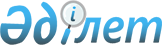 О мерах по сокращению административных расходов и увеличению доходной части государственного бюджета 1999 года
					
			Утративший силу
			
			
		
					Распоряжение Президента Республики Казахстан от 1 февраля 1999 года N 5. Утратило силу - Указом Президента РК от 9 января 2006 года N 1696 (U061696)(вводится в действие со дня подписания)

      В целях усиления режима экономии бюджетных средств и смягчения влияния на экономику Республики Казахстан мирового финансового кризиса:  

      1. Запретить всем государственным органам в 1999 году:  

      1) приобретение транспортных средств;  

      2) проведение капитального ремонта служебных зданий и помещений;  

      3) пользование государственными служащими и должностными лицами государственных органов сотовыми телефонами и другими средствами мобильной связи, оплачиваемыми за счет средств государственного бюджета, за исключением должностных лиц, персонально определяемых решениями Правительства Республики Казахстан;  

      4) проведение мероприятий (юбилеев и торжеств) за счет средств государственного бюджета, за исключением мероприятий, определяемых решениями Правительства Республики Казахстан;  

      5) приобретение дорогостоящей офисной мебели;  

      6) проведение совещаний, семинаров в городе Алматы, кроме проводимых по инициативе Правительства Республики Казахстан;  

      7) командирование за границу должностных лиц за счет средств государственного бюджета, за исключением командировок, определяемых решениями Правительства Республики Казахстан.  

      2. Для сокращения административных расходов Правительству Республики Казахстан осуществить в установленном порядке следующие мероприятия:  

      1) оптимизировать расходы на информатизацию государственных органов;  

      2) провести инвентаризацию площади, занимаемой государственными органами в соответствии с установленными нормами, и принять меры по сокращению излишков служебных площадей;  

      3) пересмотреть лимиты служебных легковых автомобилей с последующей реализацией высвободившегося автотранспорта и зачислением вырученных средств в доход государственного бюджета;  

      4) разработать нормы на приобретение государственными органами офисной мебели, горюче-смазочных материалов и расходов на содержание автотранспорта.  

      3. В целях увеличения доходной части государственного бюджета 1999 года Правительству Республики Казахстан до 1 июля 1999 года осуществить в установленном законодательством порядке:  

      1) приватизацию расположенных в городе Алматы служебных зданий и помещений, находящихся в республиканской и коммунальной собственности, государственных органов, передислоцированных в город Астану, с зачислением вырученных средств в доход государственного бюджета;  

      2) приватизацию государственных дач и служебных коттеджей в городе Алматы, находившихся ранее в служебном пользовании у государственных служащих, занимающих руководящие должности, с зачислением вырученных средств в доход государственного бюджета.  

      4. В целях повышения заинтересованности регионов в росте налоговой базы, увеличения доходов местных бюджетов Правительству Республики Казахстан в двухмесячный срок в установленном порядке внести предложения по изменениям в действующие законодательные акты, предусматривающие  

  установление стабильных нормативов отчислений от общегосударственных  налогов в бюджеты областей и городов Астаны и Алматы, а также утвердить  реестры республиканской и коммунальной собственности.      5. Правительству Республики Казахстан:      1) привести ранее изданные акты в соответствие с настоящим  распоряжением;                             2) принять иные меры, вытекающие из настоящего распоряжения.                Президент  Республики Казахстан                        (специалист: Р.Жантасова корректор:  И.Склярова)      
					© 2012. РГП на ПХВ «Институт законодательства и правовой информации Республики Казахстан» Министерства юстиции Республики Казахстан
				